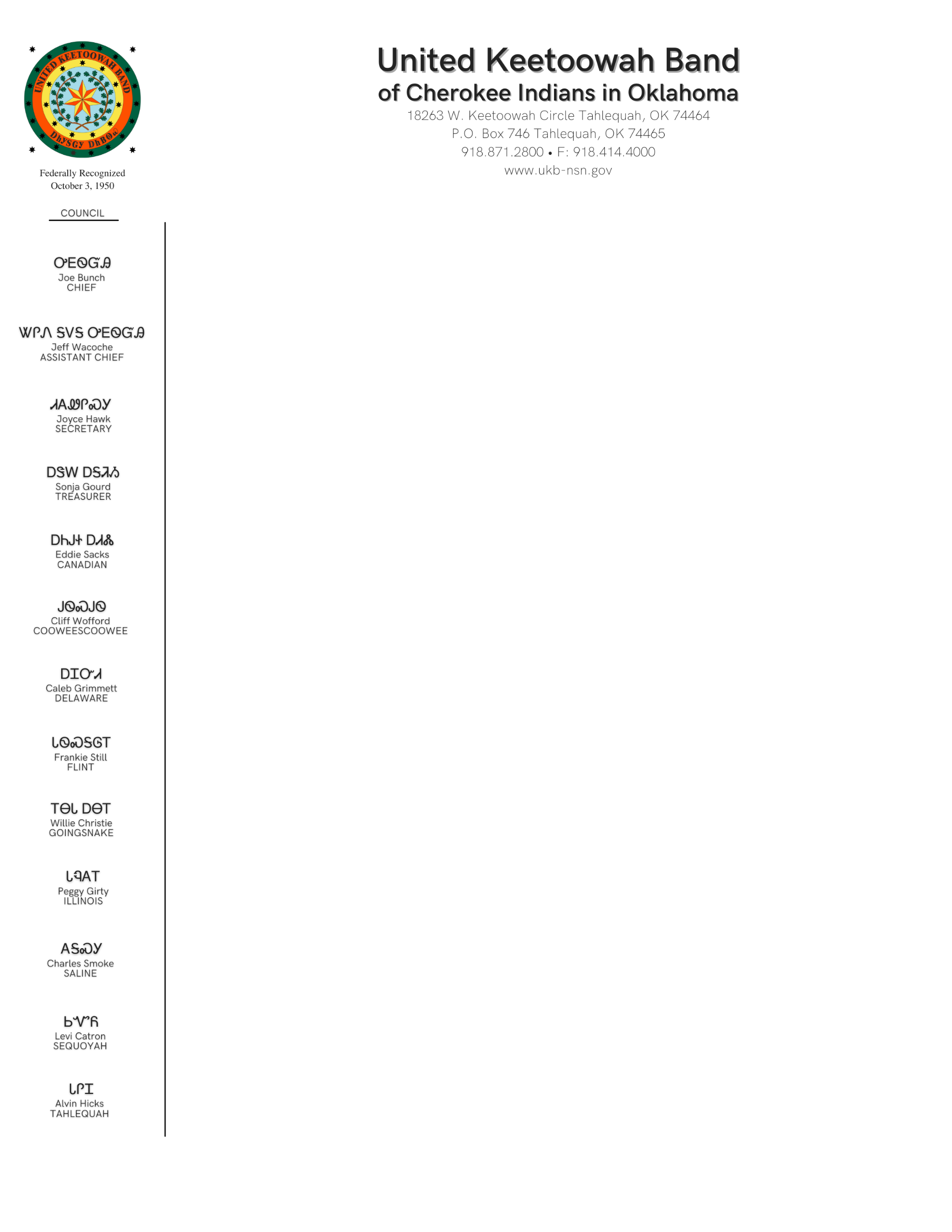 Department of Education Scholarship Volunteer Verification FormThe UKB Education Department reserves the right to accept or deny community service depending on type of service. Please contact the Education Department at 918-871-2796 with questions or for prior approval.   ___________________________________________________________NON-PROFIT ORGANIZATION REPRESENATITVE MUST COMPLETE THIS PORTIONOrganization Name:_____________________________________________________Organization Address:___________________________________________________Organization City/State/Zip:_______________________________________________I hereby certify that the listed student has completed ________hours of community service to our organization.Hours were served between _____________________&_______________________.Description of Service:________________________________________________________________________________________________________________________________________________________________________________________________________________________________                ____________________________Organization Rep. Signature                                   Date________________________________                ____________________________Title	                                                                      Phone					STUDENT MUST COMPLETE THIS PORTIONName:________________________________________SSN:____________________Semester:_______________________Scholarship Amount:______________________Student Signature:______________________________________________________Date:________________________________